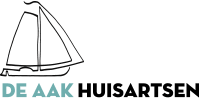 U kunt het ingevulde formulier afgegeven bij de assistente. Wij nemen daarna telefonisch of schriftelijk contact met u op.De huisartsenpraktijk is aangesloten bij:Klachtencommissie Huisartsen Noord-NederlandPostbus 216; 9400 AE AssenTelefoon: 0592-243865 (telefonisch spreekuur donderdag van 14.00-16.00 uur)www.klachtenhuisartsnoordned.nlWilt u hulp bij het indienen van uw klacht? Bel dan met Zorgbelang Fryslan afdeling Informatie en Klachtenopvang. Tel: 058 – 2137138 KLACHTENFORMULIER VOOR DE PATIENT-graag helemaal invullen-Uw gegevens (degene die de klacht indient)Naam:	M/VAdres:Postcode en woonplaats:Telefoonnummer:Gegevens van de patiënt (dit kan iemand anders zijn dan de indiener)Naam van de patiënt:Geboortedatum patiënt:Relatie tussen de indiener en de patiënt (bijv. ouder, echtgenoot)Aard van de klachtDatum gebeurtenis:	Tijdstip:De klacht gaat over (meerdere keuzes mogelijk):□ Medisch handelen van medewerker□ Bejegening door medewerker (= de manier waarop de medewerker tegen u praat of met u omgaat)□ Organisatie huisartsenpraktijk (= de manier waarop diverse zaken in de praktijk geregeld zijn)□ Administratieve of financiële afhandeling□ Iets andersOmschrijving van de klacht: